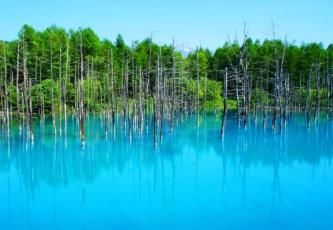 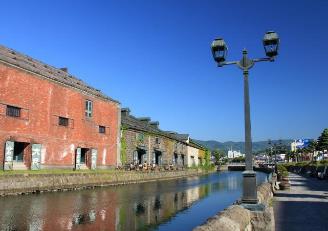 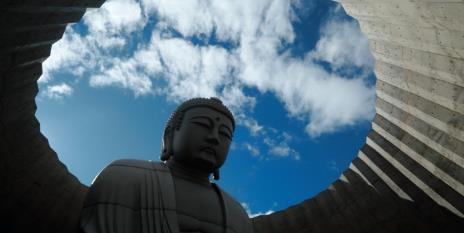 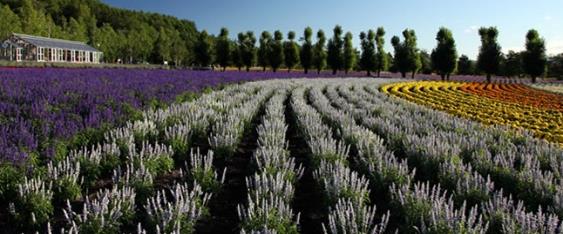 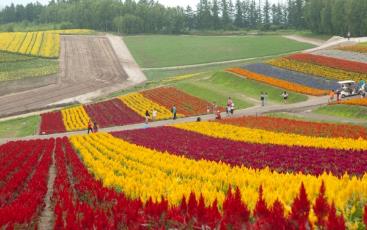 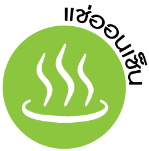 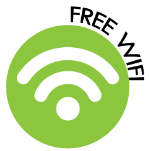 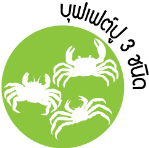 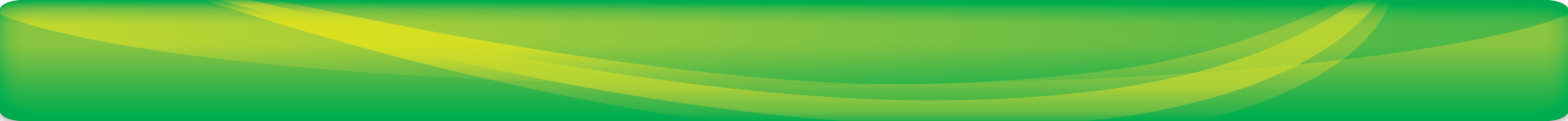 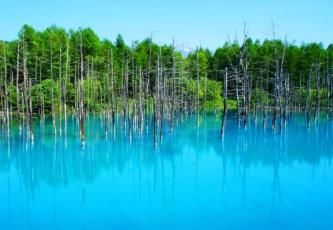 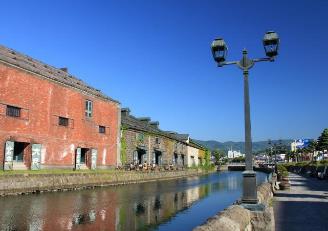 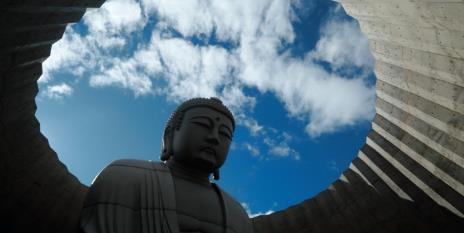 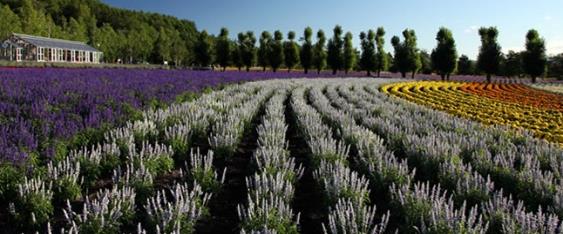 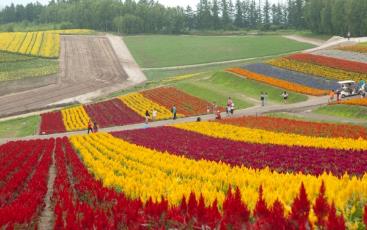 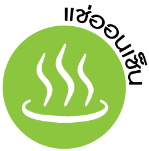 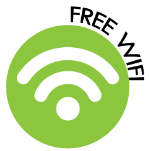 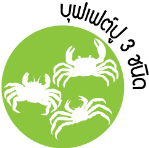 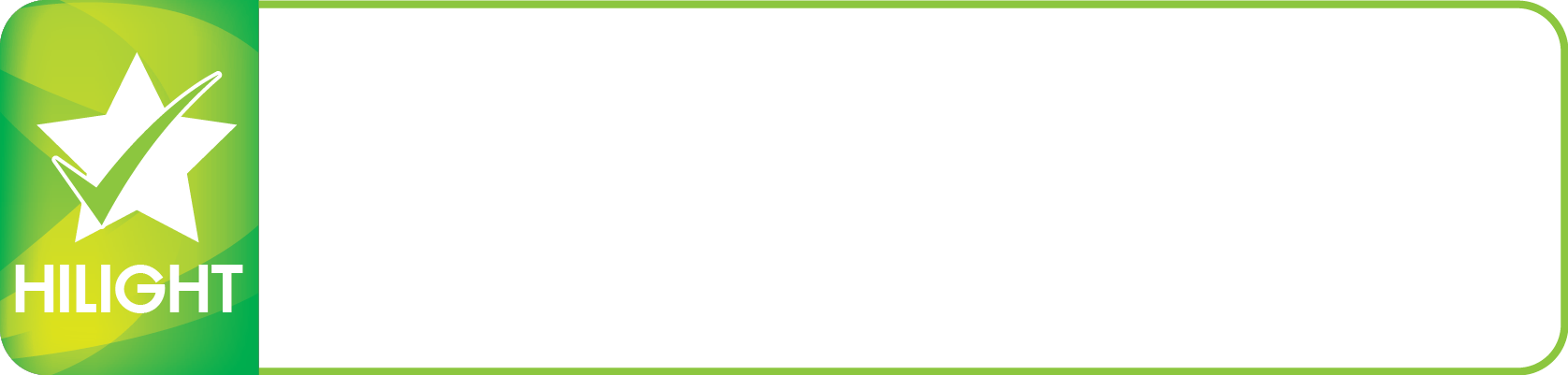 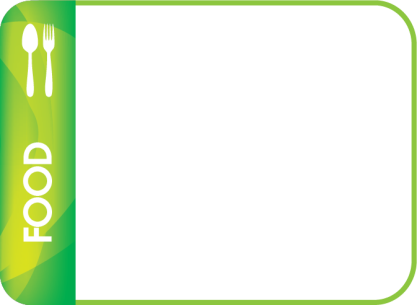 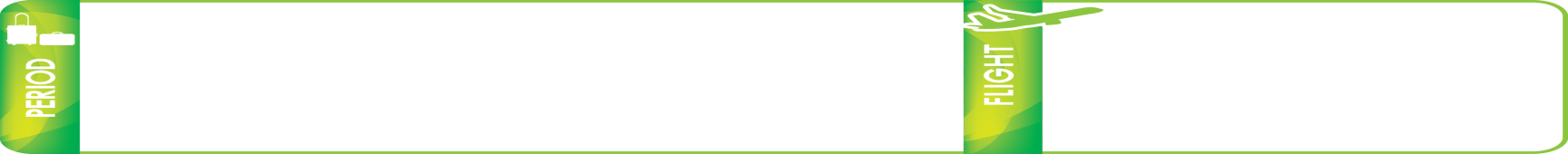 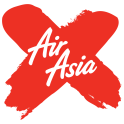 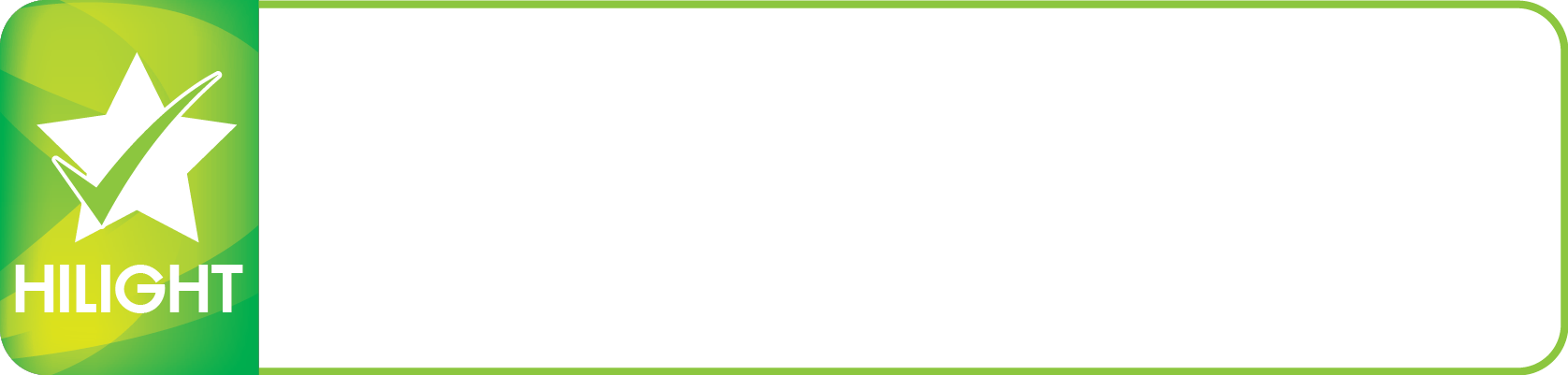 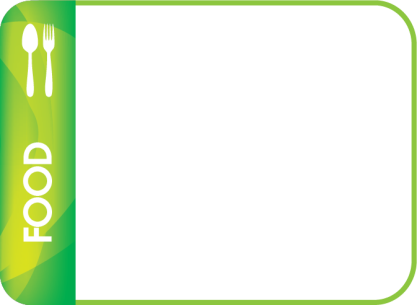 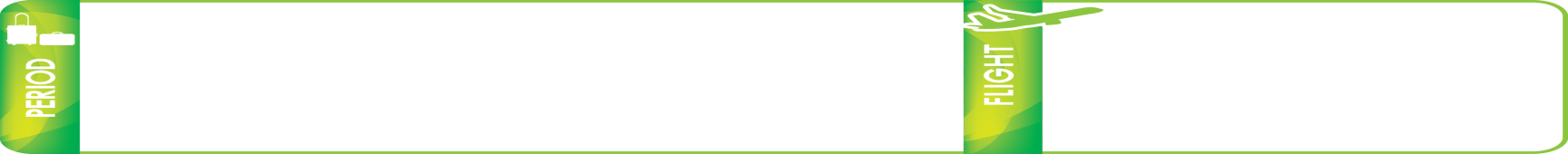 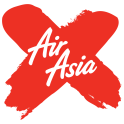 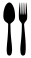 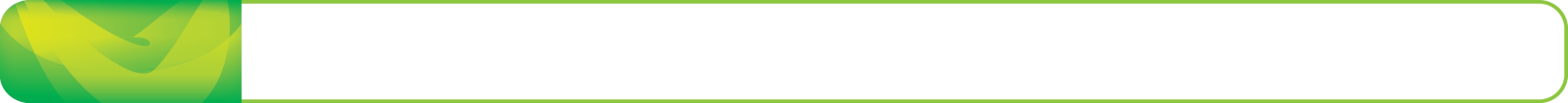 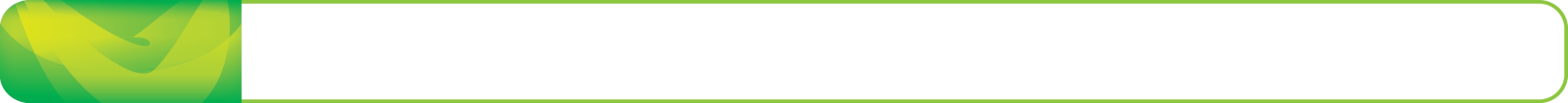 20.00 	คณะพร้อมกันที่สนามบินดอนเมือง อาคารผู้โดยสารขาออก ชั้น 3 ประตูทางเข้าที่ 1 – 3 เคาน์เตอร์ 4 สายการบินแอร์เอเชีย เอ็กซ์ เจ้าหน้าที่บริษัทฯคอยต้อนรับและอำนวยความสะดวกให้ท่านก่อนขึ้นเครื่อง** สายการบิน AIR ASIA X ทำการบินด้วยเครื่องบิน AIRBUS A330-300 ที่นั่งแบบ   3-3-3 (377ที่นั่ง) น้ำหนักกระเป๋าเดินทางทั้งขาไปและขากลับอย่างละ 20 กก. บริการเสิร์ฟอาหารร้อนพร้อมเครื่องดื่มทั้งขาไปและขากลับ **23.55 	ออกเดินทางสู่ สนามบินชิโตเซ่ โดยสายการบิน แอร์เอเชีย เอ็กซ์ เที่ยวบินที่ XJ 62008.40	ถึง สนามบินชิโตเซ่ (เวลาท้องถิ่นเร็วกว่าไทย 2 ช.ม. กรุณาปรับนาฬิกาของท่านเป็นเวลาท้องถิ่นนำท่านเข้าชม สวนสัตว์อาซาฮียาม่า (ASAHIYAMA ZOO) เป็นสวนสัตว์ที่มีชื่อเสียงและได้รับความนิยมที่สุดของญี่ปุ่น เพราะเป็นสวนสัตว์ที่แตกต่างจากสวนสัตว์อื่นๆ โดยจำนวนนักท่องเที่ยวที่เข้ามาเยี่ยมชมสวนสัตว์แห่งนี้สูงถึง 3 ล้านคนต่อปี จุดเด่นของสวนสัตว์แห่งนี้คือแทงค์รูปกระบอกที่ยื่นเข้าไปในบ่อของแมวน้ำซึ่งท่านสามารถเห็นการเคลื่อนไหว การว่ายน้ำอย่างคล่องแคล่วของแมวน้ำได้อย่างใกล้ชิดที่สุด อิสระให้ท่านชมความน่ารักแสนรู้ของสัตว์แปลกมากมายหลายพันธุ์  รวมถึงสัตว์จากขั้วโลกเหนือ ไม่ว่าจะเป็นหมีขาวขั้วโลก ความน่ารักของนกเพนกวิน ในอุโมงค์ใต้น้ำแหวกว่ายน้ำโชว์ผู้มาเยือนอย่างใกล้ชิดถึง 360 องศา, นกสายพันธุ์ต่างๆ การแสดงของเจ้าลิงตัวน้อย, ความงามของไก่ฟ้า, กวาง ความน่าเกรงขามของเจ้าป่าอย่างราชสีห์, ความสง่างามของเสือโครง ฯลฯ  ให้ท่านเก็บไว้ในความทรงจำมิรู้เลือน***อาหารกลางวันอิสระตามอัธยาศัยเพื่อให้ท่านใช้เวลาได้อย่างคุ้มค่า***จากนั้นนำท่านเดินทางสู่ หมู่บ้านราเม็ง สถานที่รวบรวมร้านราเม็งชื่อดังของเมืองอาซาฮิกาว่า กำเนิดขึ้นในปี 1996 มีร้านราเมนชื่อดังถึง 8 ร้านที่แสดงฝีมือการปรุงให้ลูกค้าได้ลิ้มลองและยังมีเรื่องราวความเป็นมาของราเมนจัดแสดงให้ชมอีกด้วยนำท่านเดินทางสู่ อีออนพลาซ่า ช้อปปิ้งมอลล์ขนาดใหญ่ อิสระท่านได้เลือกซื้อสินค้าจากร้านค้าต่าง ๆ ไม่ว่าจะเป็นเสื้อผ้า กระเป๋า-รองเท้า ของแต่งบ้าน ของที่ระลึก ฯลฯ ให้ท่านช้อปปิ้งต่ออย่างเพลิดเพลินสนุกสนานกับการจับจ่ายสินค้า ไม่ลืมแวะซื้อของฝากทางกรุงเทพฯ อาทิ ขนมโมจิ, เบนโตะ, ผลไม้สด และแห้ง, ลูกอมขนมขบเคี้ยว ฯลฯ***อาหารค่ำอิสระตามอัธยาศัยเพื่อให้ท่านใช้เวลาได้อย่างคุ้มค่า***นำท่านเข้าสู่ที่พัก อาซาฮีคาว่า ณ CRESCENT ASAHIKAWA HOTEL หรือเทียบเท่า(ชื่อโรงแรมที่ท่านพัก ทางบริษัทจะทำการแจ้งพร้อมใบนัดหมาย 5 – 7 วันก่อนวันเดินทาง)เช้า		รับประทานอาหารเช้า ณ ห้องอาหารของโรงแรมจากนั้นนำท่านชม BLUE POND บ่อน้ำสีฟ้าแห่งเมืองบิเอะ บ่อนํ้าสีฟ้าสดใสแปลกตาแห่งนี้ เป็นบ่อนํ้าที่เกิดขึ้นหลังการสร้างเขื่อน เพื่อป้องกันการเกิดโคลนถล่มจากภูเขา TOKACHI ปะทุในปี ค.ศ. 1988 ทำให้น้ำถูกกั้นไม่ให้ออกจากเขื่อน สาเหตุที่น้ำในบ่อเป็นสีฟ้าสดนั้นก็คือสารอลูมิเนียมไฮดรอกไซด์ที่เจือปนอยู่ในน้ำเป็นจำนวนมาก ซึ่งอลูมิเนียมไฮดรอกไซด์นั้นมาจากการปะทุ ของภูเขาไฟโทคาจิดาเคะ กลางวัน	รับประทานอาหารกลางวัน ณ ภัตตาคาร พร้อมบุฟเฟ่ต์เมล่อน !!นำท่านสู่ ชิคิไซ โนะ โอกะ (เมืองบิเอะ) ชมความงดงามของทุ่งดอกไม้หลากสี ให้ท่านเที่ยวชมและถ่ายรูปเป็นที่ระลึกอย่างเต็มอิ่ม กับสวนที่ได้รับสมญานามว่าเป็น Flower Paradise พบกับความงามของเหล่ามวลดอกไม้ที่แข่งกันอวดสีสันกันเหมือนพรมหลากสีที่เบ่งบานพร้อมกันในฤดูร้อนของเกาะฮอกไกโดจากนั้นนำท่านเดินทางเข้าสู่ โทมิตะฟาร์ม ชมความงามของ ทุ่งดอกไม้หลากสีสัน ที่ดึงดูดให้นักท่องเที่ยวมากมายมาเที่ยวชม และถ่ายรูปเป็นที่ระลึกอย่างเต็มอิ่มท่ามกลางพรมดอกไม้ขนาดใหญ่ที่แข่งกันบานต้อนรับผู้มาเยือน นอกจากนี้ยังมีผลิตภัณฑ์บำรุงผิวชั้นยอดที่สกัดจากกลิ่นและสารอันเป็นประโยชน์จากดอกไม้ทั้งหลายให้ท่านได้เลือกชื้ออย่างจุใจอีกด้วยนำท่านเข้าสู่ที่พัก โนโบริเบ็ตสึ ณ NOBORIBETSU MANSEIKAKU HOTEL หรือเทียบเท่า ค่ำ	รับประทานอาหารค่ำในห้องอาหารของโรงแรม*** หลังรับประทานอาหารค่ำ ขอเชิญท่านสัมผัสกับการแช่น้ำแร่สไตล์ญี่ปุ่น หรือที่เรียกกันว่า     การอาบออนเซ็น ให้ท่านได้ผ่อนคลายความเมื่อยล้าจากการเดินทางและชาวญี่ปุ่นยังเชื่อกันว่าการอาบน้ำแร่นั้นจะทำให้ผิวพรรณมีสุขภาพดีอีกด้วย *** (ชื่อโรงแรมที่ท่านพัก ทางบริษัทจะทำการแจ้งพร้อมใบนัดหมาย 5 – 7 วันก่อนวันเดินทาง)เช้า		รับประทานอาหารเช้า ณ ห้องอาหารของโรงแรมนำท่านชม จิโกกุดานิ ซึ่งมีความหมายว่าหุบผานรก หุบผานรกแห่งนี้เกิดจากภูเขาไฟซึ่งยังไม่ดับ จึงก่อให้เกิดน้ำพุร้อน และบ่อโคลนเดือด อันเป็นปรากฎการณ์ทางธรรมชาติที่ยังคงอยู่ชั่วกัลป์จากนั้นนำท่านเดินทางสู่ เนินแห่งพระพุทธเจ้า (Hill of the Buddha) เนินแห่งนี้เป็นที่ตั้งของพระพุทธรูป ที่เป็นผลงานของของทาดาโอะ อันโดะ(Tadao Ando) สถาปนิกชื่อดังชาวญี่ปุ่น โดยมีลักษณะเป็นเนินเขา พระพุทธรูปมีความสูงถึง 13.5 เมตร น้ำหนัก 1,500 ตัน แกะสลักจากหินทั้งองค์ ตั้งอยู่ระหว่างกลางเนินเขาที่ค่อยๆ ลาดลงล้อมองค์พระพุทธรูปไว้ บริเวณโดยรอบจะถูกออกแบบเป็นสไตล์โมเดินล์ตั้งอยู่ท่ามกลางธรรมชาติ อีกทั้งท่านสามารถเดินลอดอุโมงค์เพื่อเข้าไปยังที่ประดิษฐานพระพุทธรูปได้อีกด้วย ซึ่งมุมมองจากภายในก็ถูกจัดวางไว้ได้อย่างลงตัวไม่แพ้กัน ที่นี้สามารถเที่ยวชมได้ทุกฤดูกาล ไม่ว่าจะเป็นช่วงฤดูใบไม้ผลิที่จะเต็มไปด้วยต้นไม้เขียวขจีแลดูร่มรื่นร่มเย็น ช่วงฤดูร้อนที่จะแวดล้อมได้สีม่วงของต้นลาเวนเดอร์ และช่วงฤดูหนาวที่ปกคลุมไปด้วยหิมะที่ขาวโพลน  อิสระให้เพลิดเพลินไปกับความงดงามร่มรื่นพร้อมเก็บภาพประทับใจตามอัธยาศัย***อาหารกลางวันอิสระตามอัธยาศัยเพื่อให้ท่านใช้เวลาได้อย่างคุ้มค่า***นำท่านอิสระช้อปปิ้ง ณ มิซึอิ เอ้าเล็ทต์ เอาท์เล็ทที่รวบรวมสินค้ามากมาย รวมทั้งสินค้าปลอดภาษี อาทิ Coach Ralph Laurenฯลฯ และอีกมากมายกว่า 130 ร้านให้ท่านได้เลือกสรรตามอัธยาศัยหรือจะลองเลือกชม Hokkaido Local Farm Villageที่สุดของฟาร์มที่รวบรวมสรรพสิ่งสินค้าของฮอกไกโด ในแบบที่ทุกท่านไม่ควรพลาดจากนั้นนำท่านเดินทางสุ่ร้าน JOY 1 HOKKAIDO DUTY FREE  ร้านสินค้าปลอดภาษีที่สะดวกครบครันด้วยสินค้ามากมายให้ท่านได้เลือกสรร ไม่ว่าจะเป็น เครื่องประดับ  เครื่องสำอางค์ ผลิตภัณฑ์บำรุงผิว ขนมและของฝากมากมาย อิสระให้ท่านเลื่อซื้อเลือหาสินค้าต้องตาต้องใจตามอัธยาศัยจากนั้นนำท่านชม ทำเนียบรัฐบาลเก่า เป็นอาคารสไตล์นีโอบาร๊อคอเมริกาที่สร้างด้วยอิฐสีแดงทั้งหลัง โดยลอกแบบมาจากอาคารทำเนียบรัฐบาลแห่งรัฐแมสซาซูเซตส์ สหรัฐอเมริกา โดยใช้อิฐไปจำนวนมากกว่า 2.5 ล้านก้อน ตึกแดงหลังนี้ใช้เป็นที่ทำการรัฐบาลฮอกไกโดตั้งแต่ปี พ.ศ. 2429 และใช้ต่อเนื่องยาวมานานถึง 80 ปี ก่อนที่จะย้ายไปที่ทำการหลังใหม่เป็นอาคารทันสมัยสูง 10 ชั้นซึ่งตั้งอยู่ด้านหลังตึกแดงหลังนี้ ตัวอาคารที่เห็นในปัจจุบันที่ยังงดงามอยู่นั้นได้รับการบูรณะซ่อมแซมใหม่หลังจากถูกไฟไหม้เมื่อปี พ.ศ. 2454 ด้วยความสวยงามของสถาปัตยกรรมแบบตะวันตกที่เหลืออยู่เพียงไม่กี่แห่ง อาคารหลังนี้จึงได้รับการขึ้นทะเบียนเป็นสมบัติทางวัฒนธรรมสำคัญของชาติเมื่อปี พ.ศ. 2512นำท่านเดินทางสู่ โอโดริปาร์ค ย่านช้อปปิ้งที่มีชื่อเสียง และเป็นสวนสาธารณะขนาดใหญ่ที่สุดกลางใจกรุงซัปโปโร ฤดูร้อน => ใช้เป็นที่จัด งานแสดงดอกไม้ สำหรับ ฤดูหนาว ใช้เป็นสถานที่จัดงานเทศกาลหิมะอันยิ่งใหญ่ มีการแกะสลักน้ำแข็งประติมากรรมชิ้นใหญ่นับเป็นเวทีที่ใหญ่ที่สุด บนเกาะฮอกไกโด และโดยรอบบริเวณมีห้างร้านจำหน่ายสินค้ามากมายหลากสไตล์ค่ำ		รับประทานอาหารค่ำ ณ ภัตตาคาร  บริการท่านด้วยบุฟเฟ่ต์ปู 3 ชนิด!!นำท่านเข้าสู่ที่พัก ซัปโปโร ณ APA HOTEL&RESORT SAPPORO หรือเทียบเท่า(ชื่อโรงแรมที่ท่านพัก ทางบริษัทจะทำการแจ้งพร้อมใบนัดหมาย 5 – 7 วันก่อนวันเดินทาง)เช้า		รับประทานอาหารเช้า ณ ห้องอาหารของโรงแรมจากนั้นนำท่านเดินทางสู่ ศาลเจ้าฮอกไกโด หรือเดิมชื่อ ศาลเจ้าซัปโปโร เปลี่ยนเพื่อให้สมกับความยิ่งใหญ่ของเกาะเมืองฮอกไกโด ศาลเจ้าชินโตนี้คอยปกปักษ์รักษา ให้ชนชาวเกาะฮอกไกโดมีความสงบสุขถึงแม้จะไม่ได้มีประวัติศาสตร์อันยาวนาน เก่าแก่นับพันปี ดังเช่นภูมิภาคคันโต แต่ที่นี่ก็เป็นที่สาหรับให้คนท้องถิ่นได้กราบไหว้สิ่งศักดิ์สิทธิ์ที่สิงสถิตอยู่ ณ ศาลเจ้าแห่งนี้ เพื่อเป็นขวัญและกำลังใจสืบไปนำท่านเดินทางสู่ อีออนพลาซ่า ช้อปปิ้งมอลล์ขนาดใหญ่ อิสระท่านได้เลือกซื้อสินค้าจากร้านค้าต่าง ๆ ไม่ว่าจะเป็นเสื้อผ้า กระเป๋า-รองเท้า ของแต่งบ้าน ของที่ระลึก ฯลฯ ให้ท่านช้อปปิ้งต่ออย่างเพลิดเพลินสนุกสนานกับการจับจ่ายสินค้า ไม่ลืมแวะซื้อของฝากทางกรุงเทพฯ อาทิ ขนมโมจิ, เบนโตะ, ผลไม้สด และแห้ง, ลูกอมขนมขบเคี้ยว ฯลฯ***อาหารกลางวันอิสระตามอัธยาศัยเพื่อให้ท่านใช้เวลาได้อย่างคุ้มค่า***นำท่านเดินทางสู่ โอตารุ (เมืองโรแมนติค) ที่ควบคู่ไปกับความเก่าแก่และความสำคัญทางประวัติศาสตร์ แวะชม คลองโอตารุ ที่มีความยาว 1,140 เมตร และเชื่อมต่อกับอ่าวโอตารุ ซึ่งในสมัยก่อนประมาณ ค.ศ. 1920 ที่ยุคอุตสาหกรรมการขนส่งทางเรือเฟื่องฟู คลองแห่งนี้ได้ถูกใช้เป็นเส้นทางในการขนส่งสินค้าจากคลังสินค้าในตัวเมืองโอตารุ ออกไปยังท่าเรือบริเวณปากอ่าวให้ท่านเดินเล่น พร้อมถ่ายรูปตามอัธยาศัย กับอาคารเก่าแก่ริมคลองและวิวทิวทัศน์ที่สวยงาม               ได้เวลาอันสมควรพาท่านถ่ายรูปเป็นที่ระลึกกับ นาฬิกาไอน้ำโบราณ ที่เหลืออยู่เพียง 2 เรือนบนโลกเท่านั้น นาฬิกานี้จะพ่นไอน้ำ ประกอบกับมีเสียงดนตรีดังขึ้นทุกๆ 15 นาที จากนั้นนำท่านสู่ พิพิธภัณฑ์กล่องดนตรี อาคารเก่าแก่สองชั้นที่ภายนอกถูกสร้างขึ้นจากอิฐแดง แต่โครงสร้างภายในทำด้วยไม้ พิพิธภัณฑ์แห่งนี้สร้างขึ้นในปี 1910 ปัจจุบันนับเป็นมรดกทางสถาปัตยกรรมที่เก่าแก่และควรค่าแก่การอนุรักษ์ให้เป็นสมบัติของชาติจากนั้นนำท่านสู่ ย่านทานูกิโคจิ ถนนช้อปปิ้งเก่าแก่ของเมืองซัปโปโร อายุกว่า 140 ปีตลอดถนนจะมีร้านค้าต่างๆเรียงรายกันไปสองข้างทาง ทั้งร้านขายของสด ร้านกิน ร้านขายของที่ระลึกรวมแล้วกว่า 200 ร้าน อิสระให้ท่านได้เลือกซื้อสินค้ามากมายตามอัธยาศัย อาทิ เครื่องใช้ไฟฟ้า นาฬิกา เกมส์ กล้องถ่ายรูป เสื้อผ้า สินค้าแบรนด์เนม เครื่องสำอางค์ เป็นต้น***อาหารค่ำอิสระตามอัธยาศัยเพื่อให้ท่านใช้เวลาได้อย่างคุ้มค่า***นำท่านเข้าสู่ที่พัก ซัปโปโร ณ APA HOTEL&RESORT SAPPORO หรือเทียบเท่า (ชื่อโรงแรมที่ท่านพัก ทางบริษัทจะทำการแจ้งพร้อมใบนัดหมาย 5 – 7 วันก่อนวันเดินทาง)เช้า	รับประทานอาหารเช้า บริการท่านด้วย อาหารกล่องและเครื่องดื่มสมควรแก่เวลา กรุณาตรวจเช็คสัมภาระให้เรียบร้อย เพื่อเตรียมตัวเดินทางสู่สนามบินเพื่อกลับกรุงเทพฯ09.55	ออกเดินทางสู่ ประเทศไทย โดยสายการบิน แอร์เอเชีย เอ็กซ์ เที่ยวบินที่ XJ 62115.10	ถึงสนามบินดอนเมืองโดยสวัสดิภาพ***************************************************กำหนดการเดินทาง : หมายเหตุ  :  การเดินทางแต่ละครั้งต้องมี ผู้ใหญ่ไม่น้อยกว่า 20 ท่าน ถ้าผู้โดยสารไม่ครบจำนวนดังกล่าว            บริษัทขอสงวนสิทธิ์ในการเลื่อนการเดินทางหรือเปลี่ยนแปลงราคาบริษัทฯ ขอสงวนสิทธิ์ในการเปลี่ยนแปลงรายการโดยมิต้องแจ้งล่วงหน้า ทั้งนี้ขึ้นอยู่กับสภาวะอากาศ การเมือง สายการบิน และราคาอาจเปลี่ยนแปลงได้ตามความเหมาะสม ทั้งนี้ขึ้นอยู่กับอัตราแลกเปลี่ยนของเงินสกุลเยนอัตราค่าบริการรวมค่าตั๋วเครื่องบินเดินทางไป-กลับ ชั้นประหยัด ตามเส้นทางและสายการบิน ที่ระบุในรายการ อาหารบนเครื่องทั้งขาไปและขากลับค่าน้ำหนักกระเป๋าทั้งขาไปและกลับ ขาละ 20 กิโลกรัม *** กรณีมีความประสงค์ต้องการอัพเกรดที่นั่ง, ซื้อน้ำหนักกระเป๋าเพิ่ม, ซื้ออาหารเพิ่มหรือบริการต่างๆเพิ่มเติม กรุณาติดต่อพนักงานขายที่ดูแลท่านโดยตรง *** ค่าที่พักห้องละ 2 - 3 ท่าน / ค่าพาหนะ / ค่าอาหาร / ค่าเข้าชมตามสถานที่ต่าง ๆ ตามที่ระบุในรายการ (ห้องทริปเปิ้ลโรงแรมที่ญี่ปุ่นส่วนใหญ่จะเป็นสองเตียงเดี่ยว + หนึ่งเตียงเสริม** กรณีโรงแรมไม่มีห้องทริปเปิ้ลให้บริการ บริษัทขอสงวนสิทธิ์ในการจัดห้องพักให้ท่านเป็น หนึ่งทวิน ห้องสองเตียงเดี่ยว + หนึ่งซิงเกิ้ล ห้องหนึ่งเตียงเดี่ยว โดยไม่คิดค่าใช้จ่ายเพิ่มเติม)ค่าประกันอุบัติเหตุระหว่างการเดินทาง คุ้มครองท่านละ 1 ล้านบาท กรณีรักษาพยาบาล 5 แสนบาท (ตามเงื่อนไขกรมธรรม์เป็นผู้กำหนด) ** ไม่รวมประกันสุขภาพ **อัตราค่าบริการไม่รวมค่าใช้จ่ายส่วนตัว  อาทิเช่น ค่าโทรศัพท์ , ค่าซักรีด , ค่าอาหารและเครื่องดื่มนอกเหนือจากในรายการค่าน้ำหนักกระเป๋าเดินทางที่เกินจากสายการบินกำหนดค่าภาษีมูลค่าเพิ่ม 7%  และภาษีหัก ณ ที่จ่าย 3%  (กรณีลูกค้าต้องการใบเสร็จรับเงินแบบเต็มรูปแบบ)ค่าธรรมเนียมวีซ่าชั่วคราวเข้าประเทศญี่ปุ่น (สำหรับผู้ถือหนังสือเดินทางไทย)ค่าสินน้ำใจสำหรับมัคคุเทศก์, คนขับรถ 1,200 บาท/คน/ทริป  เงื่อนไขการสำรองที่นั่งกรุณาสำรองที่นั่งโดยการชำระเต็มจำนวน ภายใน 3 วัน หลังจากสำรองที่นั่งเงื่อนไขการยกเลิกกรณียกเลิกการเดินทางน้อยกว่า 31 วัน ก่อนการเดินทาง บริษัทฯขอสงวนสิทธิ์ในการคืนค่ามัดจำกรณีการเดินทางที่บริษัทฯต้องทำการวางการันตีค่ามัดจำหรือซื้อขาดแบบมีเงื่อนไข และหรือเที่ยวบินเหมาลำ CHARTER FILGHT หรือ EXTRA FLIGHT กับสายการบิน หรือผ่านตัวแทนในประเทศหรือต่างประเทศ  จะไม่มีการคืนเงินมัดจำหรือค่าบริการทั้งหมด  หมายเหตุ*** ขอความกรุณาทุกท่านอ่านและศึกษาข้อมูลทั้งหมดก่อนการจอง เพื่อความถูกต้องและความเข้าใจที่ตรงกันระหว่างท่านและบริษัทฯ ดังนั้นหากท่านชำระเงินค่าจองทัวร์และหรือค่าทัวร์แล้ว ทางบริษัทถือว่าท่านได้ยอมรับเงื่อนไขของบริษัทฯเป็นที่เรียบร้อยแล้ว จึงเรียนมาเพื่อทราบอีกครั้ง ***กรณีเจ้าหน้าที่ตรวจคนเข้าเมือง ณ ประเทศนั้น ๆ ปฏิเสธการเข้า-ออก ด้วยเหตุผลใดก็ตาม ถือเป็นเหตุผลซึ่งอยู่นอกเหนืออำนาจและความรับผิดชอบ ทางบริษัทฯ ขอสงวนสิทธิ์ที่จะไม่คืนเงินทั้งหมดบริษัทฯ ขอสงวนสิทธิ์ที่จะไม่รับผิดชอบค่าใช้จ่ายใด ๆ ในกรณีที่เกิดเหตุสุดวิสัย อาทิเช่น การยกเลิกไฟท์หรือการล่าช้าของสายการบิน, อุบัติเหตุ, ภัยธรรมชาติ, การนัดหยุดงาน, การจลาจล หรือสิ่งของสูญหายตามสถานที่ต่าง ๆ ที่เหนืออำนาจการควบคุมของบริษัทฯในกรณีที่ลูกค้าต้องออกตั๋วโดยสารภายในประเทศ กรุณาติดต่อเจ้าหน้าที่ของบริษัท ฯ ก่อนทุกครั้ง มิฉะนั้นทางบริษัทฯจะไม่รับผิดชอบค่าใช้จ่ายใดๆทั้งสิ้นบริษัทฯ ขอสงวนสิทธิ์ที่จะเปลี่ยนแปลงราคาโดยมิต้องแจ้งให้ทราบล่วงหน้า ในกรณีที่มีการขึ้นลงของเงินตราต่างประเทศ  และหรือจากการปรับขึ้นค่าน้ำมันของสายการบินบริษัทฯ ขอสงวนสิทธิ์ในการเปลี่ยนแปลงรายการท่องเที่ยวได้ตามความเหมาะสม ในกรณีเกิดจราจรติดขัดหรือเกิดอุบัติเหตุบนท้องถนน โดยขึ้นอยู่ดุลพินิจของมัคคุเทศก์ ทั้งนี้จะยึดถือผลประโยชน์ของคณะผู้เดินทางเป็นสำคัญ และบริษัทฯ ยังคงรักษามาตรฐานการบริการเช่นเดิมการบริการของรถบัสนำเที่ยวตามกฎหมายแรงงานและการใช้รถที่ประเทศญี่ปุ่น สามารถให้บริการวันละ 10 – 12 ชั่วโมงเท่านั้น อาทิเช่น เริ่มงาน 08.00 น. ถึงเวลา 20.00 น. (ต้องถึงโรงแรมเรียบร้อยแล้ว) การให้บริการในแต่ละวันมิอาจเพิ่มเวลาการใช้รถบัสได้ ทั้งนี้มัคคุเทศก์และพนักงานขับรถจะเป็นผู้บริหารเวลาตามความเหมาะสม ขึ้นอยู่กับสภาพการจราจร ณ วันเดินทางนั้นๆเป็นหลัก รายการนี้เป็นเพียงข้อเสนอที่ต้องได้รับการยืนยันจากบริษัทฯอีกครั้งหนึ่ง หลังจากได้สำรองโรงแรมที่พักในต่างประเทศเรียบร้อยแล้ว โดยโรงแรมจัดในระดับใกล้เคียงกัน ซึ่งอาจจะปรับเปลี่ยนตามที่ระบุในโปรแกรมการจัดการเรื่องห้องพัก เป็นสิทธิของโรงแรมในการจัดห้องให้กับกรุ๊ปที่เข้าพัก  โดยมีห้องพักสำหรับผู้สูบบุหรี่ / ปลอดบุหรี่ได้ โดยอาจจะขอเปลี่ยนห้องได้ตามความประสงค์ของผู้ที่พัก ทั้งนี้ขึ้นอยู่กับความพร้อมให้บริการของโรงแรม และไม่สามารถรับประกันได้กรณีผู้เดินทางต้องการความช่วยเหลือเป็นพิเศษ อาทิเช่น ใช้วิวแชร์ กรุณาแจ้งบริษัทฯ อย่างน้อย 7 วันก่อนการเดินทาง มิฉะนั้น บริษัทฯไม่สามารถจัดการได้ล่วงหน้าได้บริษัทฯ ขอสงวนสิทธิ์เมื่อท่านเดินทางไปพร้อมคณะแล้ว หากท่านงดใช้บริการใด และหรือไม่เดินทางพร้อมคณะถือว่าท่านสละสิทธิ์ ไม่อาจเรียกร้องค่าบริการและเงินคืน ไม่ว่ากรณีใด ๆ ทั้งสิ้น****รายละเอียดเกี่ยวกับมาตราการยกเว้นวีซ่าเข้าประเทศญี่ปุ่นให้กับคนไทย****(เอกสารที่ท่านจะต้องใช้ในการพิจารณาการอนุญาตให้เข้าประเทศ)จากมาตราการยกเว้นวีซ่าเข้าประเทศญี่ปุ่นให้กับคนไทย ผู้ที่ประสงค์จะพำนักระยะสั้นในประเทศญี่ปุ่นไม่เกิน 15 วัน ไม่ว่าจะด้วยวัตถุประสงค์เพื่อการท่องเที่ยว เยี่ยมญาติ หรือธุรกิจ จะต้องยื่นเอกสารในขั้นตอนการตรวจคนเข้าเมือง เพื่อยืนยันการมีคุณสมบัติการเข้าประเทศญี่ปุ่น ดังต่อไปนี้สิ่งยืนยันว่าท่านสามารถรับผิดชอบค่าใช้จ่ายที่อาจเกิดขึ้นในระหว่างที่พำนักในประเทศญี่ปุ่นได้ เช่น เงินสด หรือบัตรเครติดคุณสมบัติการเข้าประเทศญี่ปุ่น (สำหรับกรณีการเข้าประเทศญี่ปุ่นด้านมาตราการยกเว้นวีซ่า)หนังสือเดินทางต้องมีอายุการใช้งานเหลืออยู่ 6 เดือน และมีหน้าหนังสือเดินทางที่ไม่มีตราประทับอย่างน้อย 3 หน้า กิจกรรมใดๆที่จะกระทำในประเทศญี่ปุ่นจะต้องไม่เป็นสิ่งที่ขัดต่อกฎหมาย และเข้าข่ายคุณสมบัติการพำนักระยะสั้นในขั้นตอนการขอเข้าประเทศ จะต้องระบุระยะเวลาการพำนักไม่เกิน 15 วันเป็นผู้ที่ไม่มีประวัติการถูกส่งตัวกลับจากประเทศญี่ปุ่น มิได้อยู่ในระยะเวลาของการถูกปฏิเสธไม่ให้เข้าประเทศ และไม่เข้าข่ายคุณสมบัติที่จะถูกปฏิเสธไม่ให้เข้าประเทศ วันเดินทางราคาผู้ใหญ่ 2 – 3 ท่านราคาเด็ก 2 – 12 ปีราคาเด็กทารกน้อยกว่า 2 ปีพักเดี่ยวเพิ่ม21 – 26 ส.ค.29,900 บาท** ไม่มีราคาเด็ก**6,000 บาท8,500 บาท